ДОКУМЕНТАЦИЯ ЗАПРОСА ПРЕДЛОЖЕНИЙна право заключения договора на выполнение работы по профилактическому восстановлению и техническому обслуживанию устройств РЗА ПС О-70 «ТЭЦ-2», работы по техническому обслуживанию и профилактическому контролю оборудования ПС О-70 «ТЭЦ-2», производство работ по профилактическому восстановлению и техническому обслуживанию РЗА ПС О-61 «Ижевская», производство работ по профилактическому восстановлению и техническому обслуживанию устройства РЗА ПС О-62 «Пионерская», производство работ по профилактическому восстановлению и  техническому обслуживанию устройства РЗА ТП 61/1 «Ижевская» РЗА(Позиция в плане закупки товаров (работ, услуг) № 31)г. Калининград   ОБЩИЕ ПОЛОЖЕНИЯ Общие сведения о закупке           Настоящая документация о Запросе предложений разработана в соответствии с Федеральным законом от 18 июля . № 223-ФЗ (далее – Федеральный закон ФЗ-223) и Положением о закупках товаров, работ, услуг для нужд Общества с ограниченной ответственностью, утвержденное Протоколом общего собрания Совета директоров от 06.11.2014г. № 02 (далее – Положение ООО «Западная энергетическая компания»), Гражданским кодексом Российской Федерации (далее – ГК РФ), а также иными федеральными законами и нормативными правовыми актами, регулирующими отношения в сфере размещения заказов на поставки товаров, выполнение работ, оказание услуг.1.1.1.	Настоящая документация о Запросе предложений применяется при проведении закупок путем проведения торгов в форме Запроса предложений.         1.2. 	Форма и вид процедуры закупки, предмет запроса предложений	1.2.1.  Запрос предложений на право заключения Договора на поставку товаров, выполнение работ или оказание услуг.1.2.2.	Наименование, количество, объем и характеристики поставляемых по Договору товаров, выполняемых работ и оказываемых услуг указаны в разделе 9 "ИНФОРМАЦИОННАЯ КАРТА ЗАПРОСА ПРЕДЛОЖЕНИЙ" настоящей документации по проведению Запроса предложений и в приложении №1 к настоящей Документации.1.2.3.	Предметом настоящего Запроса предложений является право на заключение Договора на поставку товаров, выполнение работ или оказание услуг согласно разделу 9 "ИНФОРМАЦИОННАЯ КАРТА ЗАПРОСА ПРЕДЛОЖЕНИЙ". Состав и объем товара, работ и услуг, сроки поставки товара, оказания услуг, количество лотов указаны в разделе 9 "ИНФОРМАЦИОННАЯ КАРТА ЗАПРОСА ПРЕДЛОЖЕНИЙ", а также в приложении № 1 к настоящей Документации о проведении Запроса предложений.1.3.	Заказчик, специализированная организация1.3.1.	Заказчик проводит Запрос предложений, предмет и условия которого указаны в разделе 9 "ИНФОРМАЦИОННАЯ КАРТА ЗАПРОСА ПРЕДЛОЖЕНИЙ", в соответствии с процедурами, условиями и положениями настоящей Документации о Запросе предложений.Заказчик: Общество с ограниченной ответственностью «ЗАПАДНАЯ ЭНЕРГЕТИЧЕСКАЯ КОМПАНИЯ»;Юридический адрес: 236020, г. Калининград, пгт. Прибрежный, ул. Заводская, д.11;Место нахождения: 236022, г. Калининград, ул. Репина, д.15;Почтовый адрес: 236022, г. Калининград, ул. Репина, д.15;Номер контактного телефона: 8 (4012) 567-008 (многоканальный);Адрес электронной почты: tender.zek@mail.ru;         По вопросам оформления документации обращаться к специалисту  по проведению тендерных процедур ООО «Западная энергетическая компания» Бондаренко Наталии Евгеньевне; тел. (4012) 567-008 (многоканальный), e-mail: tender.zek@mail.ru.  1.4.	Предмет запроса предложений. Место, условия и сроки (периоды) поставки товаров, выполнения работ, оказания услуг1.4.1.	Предмет Запроса предложений указан в  разделе 9 "ИНФОРМАЦИОННАЯ КАРТА ЗАПРОСА ПРЕДЛОЖЕНИЙ".1.4.2.	Заказчик извещает всех заинтересованных лиц о проведении Запроса предложений и возможности подавать предложения на участие в Запросе предложений на право заключения Договора на выполнение работы по профилактическому восстановлению и техническому обслуживанию устройств РЗА ПС О-70 «ТЭЦ-2», работы по техническому обслуживанию и профилактическому контролю оборудования ПС О-70 «ТЭЦ-2», производство работ по профилактическому восстановлению и техническому обслуживанию РЗА ПС О-61 «Ижевская», производство работ по профилактическому восстановлению и техническому обслуживанию устройства РЗА ПС О-62 «Пионерская», производство работ по профилактическому восстановлению и  техническому обслуживанию устройства РЗА ТП 61/1 «Ижевская» РЗА.1.5.	Начальная (максимальная) цена договора1.5.1.	Начальная (максимальная) цена Договора, услуги указана в извещении о проведении Запроса предложений к настоящей Документации, а также в части 9 "ИНФОРМАЦИОННАЯ КАРТА ЗАПРОСА ПРЕДЛОЖЕНИЙ". В цену входят все налоги, пошлины и сборы (в т.ч. транспортные расходы до места выполнения работ (оказание услуг)). Предлагаемая Участником стоимость затрат указывается  цифрами и прописью. В случае разночтения преимущество отдается сумме, указанной прописью. 1.6.	Претендент на участие в закупке/Участник запроса предложений1.6.1.	Претендентом на участие в закупке может быть любое юридическое или физическое лицо, обладающее соответствующей правоспособностью по законодательству Российской Федерации.1.6.2.	Для участия в процедуре Запроса предложений Претендент на участие в закупке должен удовлетворять требованиям, изложенным в  разделе 9 "ИНФОРМАЦИОННАЯ КАРТА ЗАПРОСА ПРЕДЛОЖЕНИЙ", быть правомочным на предоставление Предложения и представить Предложение, соответствующее требованиям настоящей документации.1.6.3.	Для всех Претендентов на участие в закупке устанавливаются единые требования. Применение при рассмотрении заявок на участие в Запросе предложений требований, не предусмотренных документацией по проведению запроса предложений, не допускается.1.6.4.	Комиссия вправе на основании информации о несоответствии Претендента на участие в закупке или Участника Запроса предложений установленным настоящей документацией требованиям, полученной из любых официальных источников, использование, которых не противоречит действующему законодательству Российской Федерации, не допустить Претендента на участие в закупке или отстранить Участника Запроса предложений от участия в Запросе предложений на любом этапе его проведения.1.7.	Правовой статус процедур и документов1.7.1.	Данная процедура Запроса предложений проводится в соответствии с Положением о порядке закупки товаров, работ, услуг для нужд ООО «Западная энергетическая компания».1.7.2.	Процедура Запроса предложений не является конкурсом, и ее проведение не регулируется статьями 447-449 части первой Гражданского кодекса Российской Федерации. Процедура Запроса предложений также не является публичным конкурсом и не регулируется статьями 1057-1061 части второй Гражданского кодекса Российской Федерации. Таким образом, данная процедура Запроса предложений не накладывает на Заказчика соответствующего объема гражданско-правовых обязательств, в том числе по обязательному заключению Договора с победителем запроса предложений или иным его участником.1.7.3.	Опубликованное на официальном сайте www.zakupki.gov.ru извещение о проведении Запроса предложений вместе с настоящей Документацией, являющейся его неотъемлемым приложением, являются приглашением делать оферты и должны рассматриваться Претендентами на участие в закупке в соответствии с этим.1.7.4.	Предложение Претендента на участие в закупке имеет правовой статус оферты и будет рассматриваться Заказчиком в соответствии с этим.1.7.5.	Заключенный по результатам запроса предложений Договор фиксирует все достигнутые сторонами договоренности.1.7.6.	Во всем, что не урегулировано извещением о проведении Запроса предложений и настоящей Документацией, стороны руководствуются Гражданским кодексом Российской Федерации.	1.7.7. Любые уведомления, письма, предложения, иная переписка и действия председателя, заместителя председателя, членов, ответственного секретаря Единой комиссии по закупке и иных работников Заказчика и Организатора Запроса предложений относительно условий, сроков проведения, предмета настоящего Запроса предложений (за исключением информации, представляемой Участникам запроса предложений в соответствии с Положением о закупке продукции для нужд Общества) носят исключительно информационный характер и не являются офертой либо акцептом Организатора или Заказчика Запроса предложений. 1.8.	Затраты на участие в запросе предложений1.8.1.	Претендент на участие в закупке/Участник Запроса предложений несет все расходы, связанные с участием в Запросе предложений, в том числе с подготовкой и предоставлением Предложения, иной документации, а Заказчик не имеет обязательств по этим расходам независимо от итогов запроса предложений, а также оснований их завершения.1.8.2.	Претенденты на участие в закупке/Участники Запроса предложений не вправе требовать компенсацию упущенной выгоды, понесенной в ходе подготовки к Запросу предложений и проведения Запроса предложений. 2. 	ТРЕБОВАНИЯ К ПРЕТЕНДЕНТАМ НА УЧАСТИЕ В ЗАКУПКЕ, ДОКУМЕНТАМ, ПРЕДОСТАВЛЯЕМЫМ В СОСТАВЕ ПРЕДЛОЖЕНИЯ 2. 1.      Требования к участникам закупки       	2.1.1.	Претендент на участие в закупке должен соответствовать требованиям, предъявляемым в соответствии с законодательством Российской Федерации к лицам, осуществляющим поставки товаров, выполнение работ, оказание услуг, являющихся предметом Запроса предложений, в том числе:	 - быть правомочным заключать Договор; - должен иметь соответствующие разрешающие документы на осуществление видов деятельности, связанные с выполнением Договора, на право заключение которого является предметом настоящего Запроса предложений, указанные в разделе 9 "ИНФОРМАЦИОННАЯ КАРТА ЗАПРОСА ПРЕДЛОЖЕНИЙ".2.1.2.	Участвовать в данной процедуре Запроса предложений может либо любое юридическое или физическое лицо, а также объединение этих лиц, способное на законных основаниях выполнить требуемую работу (коллективный участник). 	2.1.3.  Чтобы претендовать на победу в данной процедуре Запроса предложений и на право заключения Договора, Участник самостоятельно или коллективный участник в целом должен отвечать следующим требованиям:- соответствовать требованиям, установленным в соответствии с законодательством Российской Федерации к лицам, осуществляющим поставку товара, выполнение работы, оказание услуги, являющихся объектом Закупки;	- Участник Запроса предложений не должен находиться в процессе ликвидации (для юридического лица), отсутствие решения арбитражного суда о признании Претендента на участие в закупке банкротом;- Участник Запроса предложений не должен являться организацией, на имущество которой наложен арест по решению суда, административного органа и (или) экономическая деятельность, которой приостановлена; - отсутствие у Участника закупки недоимки по налогам, сборам, задолженности по иным обязательным платежам в бюджеты бюджетной системы Российской Федерации (за исключением сумм, на которые предоставлены отсрочка, рассрочка, инвестиционный налоговый кредит в соответствии с законодательством Российской Федерации о налогах и сборах, которые реструктурированы в соответствии с законодательством Российской Федерации, по которым имеется вступившее в законную силу решение суда о признании обязанности заявителя по уплате этих сумм исполненной или которые признаны безнадежными к взысканию в соответствии с законодательством Российской Федерации о налогах и сборах) за прошедший календарный год, размер которых превышает двадцать пять процентов балансовой стоимости активов участника закупки, по данным бухгалтерской отчетности за последний отчетный период. Участник закупки считается соответствующим установленному требованию в случае, если им в установленном порядке подано заявление об обжаловании указанных недоимки, задолженности и решение по такому заявлению на дату рассмотрения заявки на участие в определении Поставщика (подрядчика, исполнителя) не принято;- отсутствие у Участника закупки - физического лица либо у руководителя, членов коллегиального исполнительного органа или главного бухгалтера юридического лица - Участника закупки судимости за преступления в сфере экономики (за исключением лиц, у которых такая судимость погашена или снята), а также неприменение в отношении указанных физических лиц наказания в виде лишения права занимать определенные должности или заниматься определенной деятельностью, которые связаны с поставкой товара, выполнением работы, оказанием услуги, являющихся объектом осуществляемой закупки, и административного наказания в виде дисквалификации;- отсутствие между Участником закупки и Заказчиком конфликта интересов, под которым понимаются случаи, при которых руководитель Заказчика, член комиссии по осуществлению закупок, руководитель контрактной службы заказчика, контрактный управляющий состоят в браке с физическими лицами, являющимися выгодоприобретателями, единоличным исполнительным органом хозяйственного общества (директором, генеральным директором, управляющим, президентом и другими), членами коллегиального исполнительного органа хозяйственного общества, руководителем (директором, генеральным директором) учреждения или унитарного предприятия либо иными органами управления юридических лиц - Участников закупки, с физическими лицами, в том числе зарегистрированными в качестве индивидуального предпринимателя, - Участниками закупки либо являются близкими родственниками (родственниками по прямой восходящей и нисходящей линии (родителями и детьми, дедушкой, бабушкой и внуками), полнородными и неполнородными (имеющими общих отца или мать) братьями и сестрами), усыновителями или усыновленными указанных физических лиц. Под выгодоприобретателями для целей настоящей статьи понимаются физические лица, владеющие напрямую или косвенно (через юридическое лицо или через несколько юридических лиц) более чем десятью процентами голосующих акций хозяйственного общества либо долей, превышающей десять процентов в уставном капитале хозяйственного общества;	- отсутствие сведений об Участнике закупки в Реестре недобросовестных поставщиков, предусмотренном Федеральным законом от 18.07.2011 № 223-ФЗ «О закупках товаров, работ, услуг отдельными видами юридических лиц» и (или) в Реестре недобросовестных поставщиков, предусмотренном Федеральным законом от 21.07.2005 № 94-ФЗ «О размещении заказов на поставки товаров, выполнение работ, оказание услуг для государственных и муниципальных нужд» и (или) в Реестре недобросовестных поставщиков, предусмотренном Федеральным законом от 05.04.2013 № 44-ФЗ «О контрактной системе в сфере закупок товаров, работ, услуг для обеспечения государственных и муниципальных нужд». 2.1.4. Дополнительные требования к Претендентам на участие в закупках указаны в разделе 9 "ИНФОРМАЦИОННАЯ КАРТА ЗАПРОСА ПРЕДЛОЖЕНИЙ".2.2. Требования к документам, подтверждающим соответствие Участника установленным требованиям2.2.1.	 В связи с вышеизложенным, Участник закупки должен включить в состав заявки на участие в Запросе предложений следующие документы для подтверждения соответствия требованиям, указанным в п.п. 2.1. п. 2, а именно:2.2.1.1.  полученную не ранее чем за один месяц до дня размещения на официальном сайте извещения о проведении Запроса предложений нотариально или заверенную печатью и подписью уполномоченного лица участника закупки копию выписки из единого государственного реестра юридических лиц (для юридического лица), полученную не ранее чем за один месяц до дня размещения на официальном сайте о размещении  заказов извещения о проведении Запроса предложений нотариально заверенную или заверенную печатью и подписью уполномоченного лица Участника закупки копию выписки из единого государственного реестра индивидуальных предпринимателей (для индивидуального предпринимателя), копии документов, удостоверяющих личность (для иного физического лица), надлежащим образом заверенный перевод на русский язык документов о государственной регистрации юридического лица или физического лица в качестве индивидуального предпринимателя в соответствии с законодательством соответствующего государства (для иностранного лица);	2.2.1.2. копии учредительных документов, заверенные нотариально или заверенные печатью и подписью уполномоченного лица Участника (для юридических лиц):	а) копия свидетельства о государственной регистрации юридического лица;	б) копия свидетельства о внесении записи об Участнике в Единый государственный реестр юридических лиц;	в)  копия свидетельства о постановке на учет в налоговом органе;	г)  копия Устава (действующая редакция), заверенная Участником закупки;	2.2.1.3. заверенные Участником закупки копии приказов, протоколов собрания учредителей о назначении руководителя и т.д., подтверждающие полномочия лица, подписавшего Предложение, а также его право на заключение соответствующего Договора по результатам запроса предложений (документ, подтверждающий полномочия лица на осуществление действий от имени Участника  на участие в закупке - юридического лица (копия решения о назначении или об избрании или приказа о назначении физического лица на должность, в соответствии с которым такое физическое лицо обладает правом действовать от имени Претендента на участие в закупке без доверенности (далее по тексту - Руководитель). 2.2.1.4. в случае, если от имени юридического лица действует иное лицо, заявка на участие должна содержать также соответствующую доверенность, заверенную печатью и подписанную руководителем юридического лица или уполномоченным этим руководителем лицом, либо нотариально заверенную копию такой доверенности. В случае, если указанная доверенность подписана лицом, уполномоченным руководителем, заявка на участие в Запросе предложений должна содержать также документ, подтверждающий полномочия такого лица;	2.2.1.5. нотариально заверенную копию паспорта гражданина Российской Федерации (для физических лиц);	2.2.1.6. решение об одобрении или о совершении крупной сделки, либо копия такого решения в случае, если требование о необходимости наличия такого решения для совершения крупной сделки установлено законодательством Российской Федерации, учредительными документами юридического лица и если для Претендента на участие в закупке, поставка товаров, выполнение работ, оказание услуг, являющихся предметом договора, или внесение денежных средств в качестве обеспечения заявки о подаче Предложения, обеспечения исполнения договора являются крупной сделкой 	- или письмо, подписанное Участником запроса предложений, что поставка товаров, выполнение работ, оказание услуг, являющихся предметом договора, не являются крупной сделкой;2.2.1.7. заверенная юридическим лицом (индивидуальным предпринимателем) копия свидетельства на выполнение данного вида работ (допуск СРО);2.2.1.8.  подтверждение наличия лабораторий:- электролаборатория; копия свидетельства о регистрации, аттестации или аккредитации электролаборатории (требуется в следующем случае: производство работ по наладке, диагностике, испытании и т.д. электротехнического оборудования и электросетей, в соответствие с Приказом Ростехнадзора от 02.12.2009 N 996 «Об утверждении Положения об Управлении энергетического надзора»). 2.2.1.9. документы, подтверждающие соответствие Участника процедуры закупки, подавшего заявку требованиям предварительного отбора: 	2.2.1.9.1. Участник закупки должен обладать необходимыми профессиональными знаниями и опытом выполнения аналогичных работ не менее 2 (двух) лет, иметь ресурсные возможности (финансовыми, материально-техническими, производственными, трудовыми), управленческой компетентностью, опытом и репутацией; 2.2.1.9.2. Участник должен предоставить информацию о квалификации сотрудников, соответствующую предмету закупки (копии дипломов, удостоверений, повышения квалификаций).2.2.2. Требования, предъявляемые к Участникам закупки, к закупаемым товарам, работам, услугам, а также к условиям исполнения договора, критерии и порядок оценки и сопоставления заявок на участие в закупке применяются в равной степени ко всем участникам закупки.2.3.  Порядок подачи заявок на участие в запросе предложений2.3.1. Заявка на участие в Запросе предложений должна содержать:2.3.1.1. документ, содержащий сведения об Участнике закупки, подавшем такую заявку: наименование, фирменное наименование (полное наименование), организационно-правовая форма, место нахождения, почтовый адрес (для юридического лица), фамилия, имя, отчество, паспортные данные, сведения о месте жительства (для физического лица), номер контактного телефона – Анкета (форма 5);2.3.1.2. заверенные юридическим лицом (индивидуальным предпринимателем) копии учредительных документов;2.3.1.3.   копии документов, удостоверяющих личность (для физических лиц);2.3.1.4.  полученную не ранее чем за один месяц до дня размещения на официальном сайте извещения о проведении Запроса предложений нотариально или заверенную печатью и подписью уполномоченного лица участника закупки копию выписки из единого государственного реестра юридических лиц (для юридического лица), полученную не ранее чем за один месяц до дня размещения на официальном сайте о размещении  заказов извещения о проведении Запроса предложений нотариально заверенную или заверенную печатью и подписью уполномоченного лица Участника закупки копию выписки из единого государственного реестра индивидуальных предпринимателей (для индивидуального предпринимателя), копии документов, удостоверяющих личность (для иного физического лица), надлежащим образом заверенный перевод на русский язык документов о государственной регистрации юридического лица или физического лица в качестве индивидуального предпринимателя в соответствии с законодательством соответствующего государства (для иностранного лица);2.3.1.5. надлежащим образом заверенный перевод на русский язык документов о государственной регистрации юридического лица или физического лица в качестве индивидуального предпринимателя согласно законодательству соответствующего государства (для иностранных лиц). Документы должны быть получены не ранее чем за шесть месяцев до дня размещения в единой информационной системе извещения о проведении Запроса предложений;		2.3.1.6. решение об одобрении или о совершении крупной сделки, либо копия такого решения в случае, если требование о необходимости наличия такого решения для совершения крупной сделки установлено законодательством Российской Федерации, учредительными документами юридического лица и если для Претендента на участие в закупке, поставка товаров, выполнение работ, оказание услуг, являющихся предметом договора, или внесение денежных средств в качестве обеспечения заявки о подаче Предложения, обеспечения исполнения договора являются крупной сделкой; или письмо, подписанное Участником Запроса предложений, что поставка товаров, выполнение работ, оказание услуг, являющихся предметом договора не являются крупной сделкой2.3.1.7. документ, декларирующий соответствие Участника закупки следующим требованиям:- соответствие участников закупки требованиям законодательства РФ к лицам, осуществляющим поставки товаров, выполнение работ, оказание услуг;- непроведение ликвидации участника закупки - юридического лица и отсутствие решения арбитражного суда о признании участника закупки - юридического лица, индивидуального предпринимателя банкротом и решения об открытии конкурсного производства;- неприостановление деятельности Участника закупки в порядке, предусмотренном Кодексом РФ об административных правонарушениях, на день подачи конверта с заявкой от участника;- отсутствие сведений об участниках закупки в реестрах недобросовестных поставщиков, ведение которых предусмотрено Законом N 223-ФЗ и Законом N 44-ФЗ;     2.3.1.8.  коммерческое предложение о качественных и функциональных характеристиках (потребительских свойствах), безопасности, сроках поставки товаров, выполнении работ, оказании услуг, в том числе предложение о цене договора, о цене единицы товара, услуги, работы и иные предложения по удовлетворению потребностей Заказчика в товаре, работе, услуге;2.3.1.9. документы (их копии), подтверждающие соответствие товаров, работ, услуг требованиям, установленным законодательством РФ к таким товарам, работам, услугам в случае, если в соответствии с законодательством РФ установлены требования к таким товарам, работам, услугам и если предоставление указанных документов предусмотрено документацией о проведении Запроса предложений, за исключением документов, которые могут быть предоставлены только вместе с товаром в соответствии с гражданским законодательством;2.3.1.10. наличие действующего свидетельства СРО на выполнение видов работ, являющихся предметом закупки (копия);2.3.1.11.    подтверждение наличия лаборатории:- электролаборатория; копия свидетельства о регистрации, аттестации или аккредитации электролаборатории (требуется в следующем случае: производство работ по наладке, диагностике, испытании и т.д. электротехнического оборудования и электросетей, в соответствие с Приказом Ростехнадзора от 02.12.2009 N 996 «Об утверждении Положения об Управлении энергетического надзора»). 2.3.1.12. Копия свидетельства о присвоении кодов статистики.2.3.2. Участник должен подготовить Заявку в строгом соответствии с требованиями настоящей Документации о Запросе предложений и требованиями к Заявке, указанными в Положении о закупке товаров, работ, услуг ООО «Западная энергетическая компания» таким образом, чтобы Заявка не содержала никаких условий, противоречащих требованиям документации о Запросе предложений, обязательно включив в нее дополнительные документы, подтверждающие его соответствие вышеуказанным требованиям:а) Письмо с указанием цены (стоимости) работ и согласие с проектом Договора, представленным в составе настоящей Документации (форма 2);б) график выполнения работ с  расчетными сроками выполнения всех видов работ в рамках Договора (форма 3) по форме и в соответствии с инструкциями, приведенными в настоящей документации по Запросу предложений;в) расчет стоимости работ с предоставленным сметным расчётом (форма 4) по форме и в соответствии с инструкциями, приведенными в настоящей Документации по Запросу предложений;если Участник закупки предложил цену, которая на двадцать пять и более процентов ниже начальной (максимальной) цены закупки, такой Участник обязан представить в составе заявки один из следующих документов:	- обоснование предложенной цены, содержащее расчеты, подтверждающие возможность Участника закупки осуществить поставку товара, работ, услуг по предлагаемой цене;г) анкета Участника по установленной в настоящей Документации о запросе предложений форме (форма 5) и в соответствии с инструкциями, приведенными в настоящей Документации по Запросу предложений;д) сведения о цепочке собственников Участника по установленной в настоящей Документации о Запросе предложений форме (форма 6) и в соответствии с инструкциями, приведенными в настоящей Документации по Запросу предложений; е) подтверждение наличия у Участника опыта выполнения подобных работ с заверенными надлежащим образом копиями актов выполненных работ (форма 7) по форме и в соответствии с инструкциями, приведенными в настоящей Документации по Запросу предложений;ж) подтверждение квалификации сотрудников Участника, необходимой для производства работ (форма 8) по форме и в соответствии с инструкциями, приведенными в настоящей Документации по Запросу предложений;з) отзывы, рекомендации или другие документальные доказательства выполнения аналогичных Договоров (при наличии);	 	и) если Участником закупки выступает субъект малого и среднего предпринимательства, обязательным является предоставление следующих документов:	- анкета о принадлежности Участника к субъектам малого/среднего предпринимательства  по установленной в настоящей документации о запросе предложений форме (форма 9) по форме и в соответствии с инструкциями, приведенными в настоящей документации по запросу предложений или оригинал информационного письма о том, что Участник закупки не относится к категории предприятий, являющихся субъектами малого/среднего предпринимательства (форма 10);	- бухгалтерская отчетность за два предшествующих календарных года (для субъектов малого и среднего предпринимательства, осуществляющих деятельность в течение менее двух календарных лет, за период, прошедшей со дня их государственной регистрации); 		- копия сведений о среднесписочной численности работников за два предшествующих календарных года.		к) оригинал справки о материально-технических ресурсах, которые будут использованы в рамках выполнения Договора по установленной в настоящей Документации по запросу предложений форме (форма 11); 		л) документ, декларирующий соответствие участника требованиям, установленным законодательством (форма 12);м) другие документы в соответствии с требованиями настоящей Документации, являющимися обязательными, предусмотренные п.п. 2.3.1. настоящей документации о запросе предложений, а также другие документы по желанию Участника запроса предложений. 2.3.3.   Заявка на участие в Запросе предложений может содержать:2.3.3.1. дополнительные документы и сведения, необходимые для оценки заявки по критериям, содержащимся в документации о проведении Запроса предложений;2.3.3.2. эскиз, рисунок, чертеж, фотографию, иное изображение товара, образец (пробу) товара, на поставку которого осуществляется закупка;2.3.3.3. иные документы, подтверждающие соответствие участника закупки и (или) товара, работы, услуги требованиям, установленным в настоящей Документации о проведении Запроса предложений.2.3.4. Все предоставляемые документы должны быть заверены печатью, листы заявки на участие в Запросе предложений должны быть прошиты и пронумерованы в одном томе. 	Заявка на участие в Запросе предложений должна включать Опись входящих в ее состав документов (форма 1), должна быть скреплена печатью Участника закупки (для юридических лиц) и подписана Участником закупки или лицом, им уполномоченным.Соблюдение Участником закупки указанных требований означает, что все документы и сведения, входящие в состав Заявки, поданы от имени Участника закупок, а также подтверждает подлинность и достоверность представленных в составе Заявки на участие в Запросе предложений документов и сведений.2.3.5. Участник закупки имеет право подать неограниченное количество Заявок на участие в Запросе предложений. В случае если участник закупок подал более одной Заявки на участие, каждая допущенная Заявка подлежит рассмотрению, оценке и сопоставлению как самостоятельная Заявка и не зависит от результатов рассмотрения других Заявок, поданных тем же участником Запроса предложений. Участник закупки, подавший Заявку на участие в Запросе предложений, вправе изменить или отозвать ее в любое время до момента вскрытия конвертов с заявками комиссией по закупкам.2.3.6. Конверт с Заявкой на участие в Запросе предложений подается Участником закупки лично, либо направляется посредством почты или курьерской службы по адресу: 236022, Россия, г. Калининград,  ул. Репина, д. 15, административно-хозяйственный отдел.2.3.7. Каждый конверт с Заявкой на участие в Запросе предложений, поступивший как в течение срока подачи заявок на участие, так и после его окончания, регистрируется секретарем комиссии по закупке в журнале регистрации заявок.Также в журнале ставятся подписи лица, доставившего конверт с Заявкой, и секретаря комиссии по закупке, принявшего конверт с заявкой.По требованию Участника закупки, подавшего конверт с заявкой на участие в запросе предложений, секретарь комиссии по закупкам может выдать расписку в получении такого конверта с Заявкой, указав дату и время его получения.2.3.8. Заявки на участие в Запросе предложений, полученные после окончания их приема, возвращаются Участникам закупки без рассмотрения.3. УСЛОВИЯ ДОПУСКА К УЧАСТИЮ И ОТСТРАНЕНИЕ ОТ УЧАСТИЯ В ЗАКУПКАХ3.1. Комиссия по закупкам обязана отказать Участнику закупки в допуске к участию в процедуре закупки, если установлен хотя бы один из следующих фактов:3.1.1. проведение ликвидации участника закупки - юридического лица и наличие решения арбитражного суда о признании Участника закупки - юридического лица, индивидуального предпринимателя банкротом и решения об открытии конкурсного производства;	3.1.2. приостановление деятельности Участника закупки в порядке, предусмотренном Кодексом РФ об административных правонарушениях, на день подачи заявки или предложения от участника;3.1.3. наличие сведений об Участнике закупки в реестрах недобросовестных поставщиков, ведение которых предусмотрено Законом N 223-ФЗ и (или) Законом N 44-ФЗ;3.1.4. непредставление Участником закупки документов, необходимых для участия в процедуре закупки, либо наличие в них или в Заявке недостоверных сведений об участнике закупки и (или) о товарах, работах, услугах;	3.1.5. несоответствие Участника закупки требованиям законодательства РФ к лицам, осуществляющим поставки товаров, выполнение работ, оказание услуг, которые являются предметом закупки;3.1.6. несоответствие Участника закупки и (или) его Заявки требованиям документации о закупке.3.2. При выявлении хотя бы одного из фактов, перечисленных в п. 3 Документации, комиссия по закупкам обязана отстранить допущенного участника от процедуры закупки на любом этапе ее проведения до момента заключения договора. В этом случае единой комиссией по закупкам составляется протокол отстранения от участия в процедуре закупки, в котором включается следующая информация:3.2.1. сведения о месте, дате, времени составления протокола;3.2.2. фамилии, имена, отчества, должности членов комиссии по закупкам;3.2.3. наименование (для юридического лица), фамилия, имя, отчество (для физического лица), ИНН/КПП, ОГРН, почтовый адрес, контактный телефон;3.2.4. основание для отстранения;3.2.5. обстоятельства выявления факта;3.2.6. сведения, полученные Заказчиком, комиссией по закупкам, которые подтверждают факт, названный в п. 3.1 Документации;3.2.7. решение об отстранении от участия и обоснование такого решения вместе со сведениями о решении по этому вопросу каждого члена комиссии по закупкам.4. ПОРЯДОК ВСКРЫТИЯ ЗАЯВОК, ОЦЕНКА И СОПОСТОВЛЕНИЯ ЗАЯВОК НА УЧАСТИЕ В ЗАППРОСЕ ПРЕДЛОЖЕНИЙ	4.1. Вскрытие конвертов с заявками на участие в запросе предложений.4.1.1. Председатель комиссии по закупкам вскрывает конверты с Заявками на участие публично в день, во время и в месте, указанных в извещении о проведении Запроса предложений. Прием конвертов с Заявками на участие в Запросе предложений прекращается непосредственно перед вскрытием конвертов с такими заявками.4.1.2 Председатель комиссии по закупкам при вскрытии конвертов с Заявками на участие в Запросе предложений объявляет, а секретарь комиссии по закупкам заносит в протокол вскрытия конвертов с заявками следующую информацию:4.1.3. место, дата, время проведения вскрытия конвертов с заявками;4.1.4. фамилии, имена, отчества, должности членов комиссии по закупкам;4.1.5. наименование и номер предмета запроса предложений (лота);4.1.6. состояние каждого конверта с заявкой: наличие либо отсутствие повреждений, признаков вскрытия и т.д.;4.1.7. наличие описи входящих в состав каждой заявки документов, а также информации о том, пронумерована ли заявка, прошита, подписана, проставлена ли на ней печать (для юридических лиц), имеются ли повреждения;4.1.8. наименование каждого Участника закупки, ИНН/КПП, ОГРН юридического лица, фамилия, имя, отчество физического лица (ИНН/КПП, ОГРН при наличии), номер поступившей заявки, присвоенный секретарем комиссии по закупкам при получении заявки;4.1.9. почтовый адрес, контактный телефон каждого Участника закупок, конверт с заявкой которого вскрывается;4.1.10. наличие сведений и документов, предусмотренных настоящей Документацией о проведении Запроса предложений, которые являются основанием для допуска к участию;4.1.11. наличие сведений и документов, содержащихся в Заявке на участие в Запросе предложений и соответствующих критериям оценки и сопоставления заявок на участие в нем.4.1.12. Протокол вскрытия конвертов с Заявками на участие в Запросе предложений оформляется секретарем комиссии по закупкам и подписывается всеми присутствующими членами комиссии по закупкам непосредственно после вскрытия конвертов. Указанный протокол размещается в день проведения вскрытия конвертов с заявками в единой информационной системе.4.1.13. Комиссия по закупкам вправе осуществлять аудиозапись вскрытия конвертов с Заявками на участие в запросе предложений. Любой Участник закупки, присутствующий при вскрытии конвертов с заявками, вправе осуществлять аудио- и видеозапись процедуры вскрытия с уведомлением председателя комиссии по закупкам и занесением соответствующей отметки в протокол вскрытия конвертов с заявками на участие в Запросе предложений.4.2. Порядок рассмотрения, оценки и сопоставления заявок на участие  в запросе предложений4.2.1  Комиссия по закупкам в день и в месте, указанных в извещении, но не позднее следующего дня после дня вскрытия конвертов приступает к рассмотрению, оценке и сопоставлению заявок.4.2.2  Комиссия при рассмотрении, оценке и сопоставлении Заявок на участие в Запросе предложений сначала рассматривает их соответствие требованиям законодательства, Положения о закупках и настоящей Документации о проведении Запроса предложений, а затем оценивает и сопоставляет только допущенные Заявки на участие в Запросе предложений.4.2.3. Комиссия по закупкам обязана при рассмотрении Заявок на соответствие требованиям законодательства, Положения о закупках и Документации о проведении Запроса предложений отказать в допуске Участнику в случаях, установленных п. 3.1 Документации.4.2.4. Срок рассмотрения, оценки и сопоставления заявок на участие в Запросе предложений не может превышать трех дней со дня начала рассмотрения Заявок.4.2.5.  Оценка и сопоставление Заявок на участие в Запросе предложений осуществляются в целях выявления условий исполнения Договора, наиболее удовлетворяющих потребностям Заказчика. Для этих целей Заказчик устанавливает Критерии. Совокупная значимость таких критериев должна составлять сто процентов.4.3.   Критерии и порядок оценки и сопоставления Заявок4.3.1 Комиссия по закупкам в день и в месте, указанных в извещении, но не позднее следующего дня после дня вскрытия конвертов приступает к рассмотрению, оценке и сопоставлению заявок.4.3.2 Комиссия при рассмотрении, оценке и сопоставлении Заявок на участие в Запросе предложений сначала рассматривает их соответствие требованиям законодательства, Положения о закупках и настоящей Документации о проведении Запроса предложений, а затем оценивает и сопоставляет только допущенные Заявки на участие в Запросе предложений.4.3.3. Комиссия по закупкам обязана при рассмотрении Заявок на соответствие требованиям законодательства, Положения о закупках и Документации о проведении Запроса предложений отказать в допуске Участнику в случаях, установленных п. 3.1 настоящей Документации.4.3.4. Срок рассмотрения, оценки и сопоставления Заявок на участие в Запросе предложений не может превышать трех дней со дня начала рассмотрения Заявок.4.3.5.   Оценка и сопоставление Заявок на участие в Запросе предложений осуществляются в целях выявления условий исполнения договора, наиболее удовлетворяющих потребностям Заказчика. Для этих целей Заказчик устанавливает Критерии. Совокупная значимость таких критериев должна составлять сто процентов. 4.3.6. Критериями оценки и сопоставления Заявок на участие в Запросе предложений являются:4.3.7. На основании результатов оценки и сопоставления Заявок на участие в Запросе предложений каждой Заявке присваивается порядковый номер по степени уменьшения выгодности предложенных Участником условий исполнения Договора.Заявке на участие, в которой содержатся лучшие условия исполнения Договора, присваивается первый номер. Если в нескольких заявках содержатся одинаковые условия исполнения Договора, меньший порядковый номер присваивается заявке, которая поступила ранее других заявок, содержащих такие условия. Победителем Запроса предложений признается Участник, который предложил лучшие условия исполнения Договора и заявке которого присвоен первый номер.4.3.8. По результатам рассмотрения, оценки и сопоставления Заявок на участие в Запросе предложений Единой комиссией по закупкам принимаются следующие решения:4.3.8.1. о допуске Заявок Участников закупки к оценке и сопоставлению Заявок или об отказе в таком допуске;4.3.8.2. о результате оценки и сопоставления допущенных Заявок на участие в Запросе предложений с указанием критериев оценки и сопоставления, о победителе Запроса предложений, Заявке которого присвоен первый номер, а также об Участнике, Заявке которого присвоен второй номер;4.3.9. В случае если к участию в Запросе предложений не был допущен ни один Участник, либо был допущен только один Участник, Запрос предложений признается несостоявшимся. Соответствующая информация вносится в протокол рассмотрения Заявок.4.3.10. Протокол рассмотрения, оценки и сопоставления Заявок на участие в запросе предложений содержит:- сведения о месте, дате, времени проведения рассмотрения, оценки и сопоставления заявок;- фамилии, имена, отчества, должности членов комиссии по закупкам;- наименование и номер предмета запроса предложений (лота);- перечень всех участников запроса предложений, заявки которых были рассмотрены, с указанием их наименования (для юридического лица), фамилии, имени, отчества (для физического лица), ИНН/КПП, ОГРН, почтового адреса, и номера поступившей заявки, присвоенного секретарем комиссии по закупкам при получении заявки;4.3.11. решение о допуске Участников закупки или об отказе в допуске к оценке и сопоставлению Заявок и обоснование такого отказа вместе со сведениями о решении каждого члена Единой комиссии о допуске или отказе в допуске;4.3.12. решение о результате оценки и сопоставления допущенных Заявок с указанием критериев оценки и сопоставления, наименования (для юридических лиц), фамилии, имена, отчества (для физических лиц), ИНН/КПП, ОГРН, почтового адреса победителя Запроса предложений, Заявке которого присвоен первый номер, а также Участника, Заявке которого присвоен второй номер в результате оценки и сопоставления Заявок, вместе со сведениями о решении каждого члена комиссии;4.3.13. Протокол рассмотрения, оценки и сопоставления Заявок на участие в Запросе предложений размещается в единой информационной системе в последний день рассмотрения, оценки и сопоставления заявок.4.3.14. По результатам Запроса предложений Заказчик вправе заключить Договор с победителем Запроса предложений либо отказаться от его заключения. В случае отказа от заключения Договора с победителем Запроса предложений право заключить Договор к остальным участникам процедуры не переходит. В этом случае Заказчик размещает в единой информационной системе уведомление об отказе от заключения Договора.5. ЗАПРОС НА РАЗЪЯСНЕНИЕ 5.1.  Любой Участник закупки вправе направить в письменной форме запрос о разъяснении положений Документации о закупке. В течение трех рабочих дней со дня его поступления Заказчик обязан направить разъяснения.5.2. Не позднее трех дней со дня направления Участнику закупки разъяснения по его запросу разъяснение положений Документации должно быть размещено в единой информационной системе. В нем приводится содержание Запроса на разъяснение положений документации о закупках без указания участника закупки, от которого поступил запрос. Разъяснение положений документации о закупке не должно изменять ее сути.5.3.  Заказчик по собственной инициативе или в соответствии с запросом Участника закупки вправе принять решение о внесении изменений в Документацию о закупке. При этом изменение предмета закупок не допускается.5.4.  Изменения, вносимые в Извещение о закупке, Документацию о закупке, размещаются в единой информационной системе не позднее чем в течение трех дней со дня принятия решения об их внесении.5.5. Заказчик не несет ответственности в случае, если Участник закупки не ознакомился с изменениями, внесенными в Извещение и Документацию по закупкам, которые были размещены надлежащим образом.5.6. При подготовке проекта Договора, который является неотъемлемой частью Документации о закупках, в него включаются все существенные условия кроме тех, которые определяются в процессе проведения закупки.6. ПРОТОКОЛ РАЗНОГЛАСИЙ6.1. Если Участник закупки, с которым заключается Договор, после получения Договора в срок, предусмотренный для заключения им Договора, обнаружит в его тексте неточности, технические ошибки, опечатки, несоответствие договора условиям, предложенным в заявке участника закупки, то таким участником оформляется протокол разногласий. Протокол разногласий оформляется в письменном виде и должен содержать следующие сведения:- о месте, дате и времени его составления;- о наименовании предмета закупки и номера закупки;- о положениях Договора, в которых, по мнению участника закупки, содержатся неточности, технические ошибки, опечатки, несоответствие договора условиям, предложенным в заявке такого Участника.6.1.1. Кроме того, в указанный протокол включаются предложения Участника закупки по изменению условий Договора в соответствии с основаниями, перечисленными выше.6.2. Протокол подписывается Участником закупки и в тот же день направляется Заказчику.6.3. Заказчик рассматривает протокол разногласий в течение двух дней со дня его получения от Участника закупки. Если содержащиеся в протоколе разногласий замечания Участника закупки будут учтены полностью или частично, то Заказчик вносит изменения в текст Договора и повторно направляет оформленный, подписанный и скрепленный печатью Договор. Вместе с тем Заказчик вправе повторно направить Участнику закупки Договор в первоначальном варианте, а также отдельный документ с указанием причин, по которым отказано в принятии полностью или частично замечаний участника закупки, содержащихся в протоколе разногласий. Информация об этом вместе с данным протоколом размещается в единой информационной системе.	Участник закупки, с которым заключается Договор, в течение пяти дней со дня его получения подписывает договор в окончательной редакции Заказчика, скрепляет его печатью (за исключением физического лица) и возвращает Заказчику.7. УСЛОВИЯ ЗАКЛЮЧЕНИЯ ДОГОВОРА ИЛИ ОТКАЗ ОТ ЗАКЛЮЧЕНИЯ ДОГОВОРА7.1.  Договор с победителем Запроса предложений заключается Заказчиком в следующем порядке:7.1.1. В проект Договора, прилагаемый к извещению о проведении Запроса предложений и документации о Запросе предложений, включаются условия исполнения Договора, предложенные победителем Запроса предложений в заявке на участие в Запросе предложений.7.1.2. Заказчик передает победителю Запроса предложений оформленный, подписанный и скрепленный печатью Договор в течение пяти дней со дня подписания протокола рассмотрения, оценки и сопоставления заявок.7.1.3.  Победитель Запроса предложений в течение пяти дней со дня получения Договора подписывает Договор, скрепляет его печатью и возвращает Заказчику.7.1.4  Заказчик обязан отказаться от заключения Договора с Участником закупки, с которым заключается Договор, если установлен хотя бы один из фактов:7.1.4.1. проведение ликвидации участника закупки - юридического лица и наличие решения арбитражного суда о признании Участника закупки - юридического лица, индивидуального предпринимателя банкротом и решения об открытии конкурсного производства;7.1.4.2. приостановление деятельности Участника закупки в порядке, предусмотренном Кодексом РФ об административных правонарушениях, на день подачи Заявки или предложения от Участника;7.1.4.3. наличие сведений об Участнике закупки в реестрах недобросовестных поставщиков, ведение которых предусмотрено Законом N 223-ФЗ и (или) Законом N 44-ФЗ;7.1.4.4. непредставление Участником закупки документов, необходимых для заключения Договора, либо наличие в них недостоверных сведений об Участнике закупки и (или) о товарах, работах, услугах;7.1.4.5.  наличие в представленных документах для участия в процедуре закупки или в самой Заявке недостоверных сведений об Участнике закупки и (или) о товарах, работах, услугах;             7.1.4.6.  несоответствие Участника закупки требованиям законодательства РФ к лицам, осуществляющим поставки товаров, выполнение работ, оказание услуг, которые являются предметом закупки;7.1.4.7. несоответствие Участника закупки требованиям настоящего документации о закупке;7.1.4.8. непредставление Договора, подписанного участником закупки, с которым заключается договор, в редакции Заказчика и в срок, определенный Положением о закупках.7.2. Не позднее одного рабочего дня, следующего после дня установления фактов, которые указаны в п. 7.1 Документации, Заказчиком составляется протокол об отказе от заключения договора. В протоколе должны содержаться следующие сведения:- о месте, дате и времени его составления;- о лице, с которым Заказчик отказывается заключить договор;- о фактах, которые являются основанием для отказа от заключения Договора, а также о реквизитах документов, подтверждающих такие факты.Протокол подписывается Заказчиком в день его составления в двух экземплярах, один из которых хранится у Заказчика. Второй экземпляр в течение трех рабочих дней со дня подписания передается лицу, с которым Заказчик отказывается заключить договор. Данный протокол размещается в единой информационной системе в течение трех дней после дня его подписания.7.3. В случае отказа Заказчика от заключения Договора с победителем запроса предложений, Договор заключается с участником запроса предложений, заявке которого присвоен второй номер в результате оценки и сопоставления заявок. 7.4.  Договор с участником запроса предложений, заявке которого присвоен второй номер в результате оценки и сопоставления заявок, заключается Заказчиком в следующем порядке.7.5. В проект Договора, который прилагается к извещению о проведении запроса предложений и Документации о Запросе предложений, включаются условия исполнения Договора, предложенные Участником запроса предложений, заявке которого присвоен второй номер в результате оценки и сопоставления заявок.7.6.  В течение пяти дней со дня размещения в единой информационной системе протокола об отказе от заключения Договора Заказчик передает Участнику Запроса предложений, Заявке которого присвоен второй номер в результате оценки и сопоставления заявок, подписанный и скрепленный печатью Договор.7.7.  Участник Запроса предложений, Заявке которого присвоен второй номер в результате оценки и сопоставления заявок, в течение пяти дней со дня получения Договора подписывает его, скрепляет печатью (за исключением физического лица) и возвращает Заказчику.	7.8.  Заказчик вправе на любом этапе отказаться от проведения Запроса предложений и от заключения Договора, разместив сообщение об этом в единой информационной системе. При отказе Заказчик не возмещает участникам закупок понесенный ими реальный ущерб, упущенную выгоду, расходы и любые другие издержки, связанные с подготовкой к участию и участием в Запросе предложений. 8.   ПРОЧИЕ ПОЛОЖЕНИЯ 	    8.1.   Исполнитель самостоятельно несет все расходы, связанные с подготовкой и подачей Предложения, а Заказчик по этим расходам не отвечает и не имеет обязательств, независимо от хода и результатов данного запроса предложений.	   8.2. Заказчик обеспечивает разумную конфиденциальность относительно всех полученных от Участников сведений, в том числе содержащихся в Предложениях. Предоставление этой информации другим Участникам или третьим лицам возможно только в случаях, прямо предусмотренных действующим законодательством Российской Федерации или настоящей Документацией по Запросу предложений.9. ИНФОРМАЦИОННАЯ КАРТА ЗАПРОСА ПРЕДЛОЖЕНИЙИнформация и данные для конкретной процедуры закупки на выполняемые работы уточняют и дополняют положения  настоящей Документации о процедуре закупки.10.  ТЕХНИЧЕСКОЕ ЗАДАНИЕ10.1. Техническое задание на выполнение  работы по профилактическому восстановлению и техническому обслуживанию устройств РЗА ПС О-70 «ТЭЦ-2», работы по техническому обслуживанию и профилактическому контролю оборудования ПС О-70 «ТЭЦ-2», производство работ по профилактическому восстановлению и техническому обслуживанию РЗА ПС О-61 «Ижевская», производство работ по профилактическому восстановлению и техническому обслуживанию устройства РЗА ПС О-62 «Пионерская», производство работ по профилактическому восстановлению и  техническому обслуживанию устройства РЗА ТП 61/1 «Ижевская» РЗА.10.2. Цель работы: проверка исправности аппаратуры для обеспечения надёжной и бесперебойной работы электрооборудования РЗА ПС О-70 «ТЭЦ-2», ПС О-70 «ТЭЦ-2», РЗА ПС О-61 «Ижевская», РЗА ПС О-62 «Пионерская», РЗА ТП 61/1 «Ижевская» РЗА.10.3. Объекты: РЗА ПС О-70 «ТЭЦ-2», ПС О-70 «ТЭЦ-2», РЗА ПС О-61 «Ижевская», РЗА ПС О-62 «Пионерская», РЗА ТП 61/1 «Ижевская» РЗА.10.4. Место выполнения работ: г. Пионерский, ул. Степная; г. Калининград, ул. Энергетиков, пос. Ижевское Калининградская область. 10.5.  Начало выполнения и окончания работ: работы, предусмотренные настоящим Договором, должны быть выполнены и сданы Подрядчиком Заказчику в срок с момента подписания обеими сторонами настоящего Договора не позднее 31 декабря 2015 года.10.6. Требования к выполнению работ: Работы должны быть выполнены качественно и в срок, соответствовать действующим нормативно-техническим документам и условиям Договора.Гарантийный срок эксплуатации составляет не менее 36 месяцев с момента включения объекта ремонта после ремонта под нагрузку или гарантийную наработку не менее 21900 часов при соблюдении Заказчиком правил эксплуатации отремонтированного объекта ремонта.10.7.  Форма, сроки и порядок оплаты работ: Оплата выполняемых по настоящему Договору Работ осуществляется на основании счетов на оплату, выставленных Подрядчиком на основании подписанных сторонами актов о приемке выполненных Работ (форма КС-2), справок о стоимости выполненных Работ и затрат (форма КС-3) в течение 120 (сто двадцать) календарных дней с момента получения счета.	Подрядчик обязан предоставлять Заказчику счета-фактуры, оформленные в порядке и выставленные в сроки, предусмотренные действующим законодательством Российской Федерации о налогах и сборах.	Оплата по Договору производится в рублях путем перечисления Заказчиком денежных средств на расчетный счет Подрядчика. Датой платежа признается дата списания денежных средств с расчетного счета Заказчика.Обязанность Заказчика по оплате считается выполненной в момент перечисления денежных средств с расчетного счета Заказчика на расчетный счет Подрядчика.Заказчик и Подрядчик обязуются в течение 120 (сто двадцать) календарных дней после завершения выполнения всех Работ по настоящему Договору произвести взаимную сверку расчетов и платежей, связанных с исполнением обязательств по настоящему Договору, с оформлением и подписанием соответствующего двухстороннего акта сверки взаимных расчетов.Подробная информация о форме, сроках и порядке оплаты работ изложена в проекте Договора (приложение № 2) к настоящей Документации Запроса предложений.10.8.  Срок представления технического отчета: поэтапно в течение одного месяца по окончании выполнения работ; работы должны быть выполнены в соответствии с требованиями действующих нормативно-технических документов ООО «Западная энергетическая компания».10.9.  Требования к участникам запроса предложений: 10.9.1. отсутствие несвоевременно исполненных договоров на момент проведения запроса предложений;10.9.2.  наличие опыта выполнения работ, аналогичных предмету запроса предложений не менее 2 (двух) лет;10.9.3. отзывы, рекомендации или другие документальные доказательства выполнения аналогичных договоров (при наличии); 10.9.4. наличие квалифицированных кадров, привлекаемых к выполнению работ с приложением копий дипломов, аттестатов, сертификатов  и свидетельств:- представляются сведения о численности и квалификации инженерно-технического персонала Участника закупки, в том числе руководителей и специалистов по направлениям и профессиям, с указанием общей численности персонала, имеющегося в организации; 10.9.5.  наличие производственной базы;10.9.6. копия свидетельства о допуске саморегулируемой организации (СРО) на виды работ по строительству, реконструкции, капитальному ремонту объектов капитального строительства, которые оказывают влияние на безопасность объектов капитального строительства с отметкой о допуске к видам работ, которые оказывают влияние на безопасность особо опасных объектов;	10.9.7. подтверждение наличия лаборатории: копия свидетельства о регистрации, аттестации или аккредитации электролаборатории (требуется в следующем случае: производство работ по наладке, диагностике, испытании и т.д. электротехнического оборудования и электросетей, в соответствие с Приказом Ростехнадзора от 02.12.2009 N 996 «Об утверждении Положения об Управлении энергетического надзора»).11. ОБРАЗЦЫ ОСНОВНЫХ ФОРМ ДОКУМЕНТОВ11.1. Форма 1 Описи к документамОПИСЬ ДОКУМЕНТОВ,представляемых для участия в открытом запросе предложений на право заключения договора на  _________________________________________________________ в 20___ году.Настоящим __________________________________________________________ подтверждает, что для                               (наименование участника размещения заказа)участия в открытом запросе предложений направляются нижеперечисленные документы.Инструкции по заполнению:11.1.2. Опись следует оформить на официальном бланке Участника Запроса предложений.11.1.3. Участник Запроса предложений должен указать свое полное наименование (с указанием организационно-правовой формы) и юридический адрес.11.1.4. Участник Запроса предложений должен перечислить и указать объем каждого документа, входящего в состав предложения.11.1.5. Опись должна быть подписана и скреплена печатью в соответствии с требованиями Документации.11.1.6. Документы, входящие в Заявку на участие в Запросе предложений, должны быть составлены в соответствии с требованиями настоящей Документации о закупке, включены  в опись и скреплены или упакованы таким образом, чтобы исключить случайное выпадение или перемещение страниц и информационных конвертов. 11.2. Форма 2 «Письмо о подаче оферты»11.2.1. Форма письма о подаче Заявки на участие в Запросе предложенийУважаемые господа!1. Изучив Уведомление о проведении запроса предложений, опубликованное на интернет сайте                              от  «__» __________2015 года, № _________и Документацию по запросу предложений, и принимая установленные в них требования и условия запроса предложений,________________________________________________________________________,(полное и сокращенное наименование Участника с указанием организационно-правовой формы)зарегистрированное по адресу________________________________________________________________________,(юридический адрес Участника)сообщает о своем согласии принять участие в запросе предложений _______(указать предмет договора)     и        выполнить работы, услуги / поставить товары (выбрать нужное)       в полном соответствии с требованиями документации на проведение запроса предложений, и направляет настоящую заявку с пакетом необходимых документов для участия в запросе предложений.2. Предлагаемая цена договора составляет ___(сумма цифрами  и прописью)____ руб., в том числе  НДС ___(сумма цифрами  и прописью)____ руб., полная стоимость с НДС_________ руб. Условия оплаты ______________________.Срок выполнения работ ________________.Настоящее Предложение имеет правовой статус оферты и действует до __________________________3. Участник процедуры запроса предложений  ___________________________________________							(наименование участника)подтверждает свое согласие с проектом договора,  представленным в составе настоящей документации. Инструкции по заполнению:11.2.2. Письмо следует оформить на официальном бланке Участника закупки. Участник закупки присваивает письму дату и номер в соответствии с принятыми у него правилами документооборота.11.2.3. Участник закупки должен указать свое полное наименование (с указанием организационно-правовой формы) и юридический адрес; Участник закупки должен указать стоимость выполнения работ цифрами и словами, в рублях, раздельно без НДС; в цене предложения выделяется НДС (18%). 11.2.4.  В случае, если Участник закупки не является плательщиком НДС (18%), то цена указывается без НДС, с обязательной пометкой  «НДС нет». 11.2.5. При наличии у Исполнителя документально подтвержденного в соответствии с действующим налоговым законодательством РФ права на освобождение от НДС необходимо обязательно предоставить копии соответствующих документов. 11.2.6.  Письмо должно быть подписано и скреплено печатью в соответствии с требованиями настоящей документации Запроса предложений. 11.3. Форма 3 «График выполнения работ»начало формы11.3.1. Приложение № 1 к письму о подаче офертыот «____»_____________ г. №__________График выполнения работНаименование и адрес Участника закупки: _________________Начало выполнения работ: «___»_______________________года.Окончание выполнения работ: «___»____________________года.конец формыИнструкции по заполнению:	11.3.2. Участник указывает дату и номер Предложения в соответствии с письмом о подаче Заявки. 	11.3.3. Участник указывает свое фирменное наименование (в т.ч. организационно-правовую форму) и свой адрес. 	11.3.4. В данном Графике выполнения работ приводятся расчетные сроки выполнения всех видов работ в рамках Договора. 	11.3.5. График выполнения работ будет служить основой для подготовки приложения  к Договору. В этой связи в целях снижения общих затрат сил и времени Заказчика и Участника на подготовку Договора данный График выполнения работ следует подготовить так, чтобы его можно было с минимальными изменениями включить в Договор.11.4. Форма 4 «Расчет стоимости работ»начало формы11.4.1. Приложение № 2 к письму о подаче офертыот «____»_____________ г. №__________Расчет стоимости работпо объекту «____________________________________»Стоимость работ подтверждена предоставленным сметным расчётом. конец формыИнструкции по заполнению:11.4.2. Участник Запроса предложений приводит номер и дату письма о подаче оферты, приложением к которому является данная справка.11.4.3. Участник Запроса предложений указывает свое фирменное наименование (в т.ч. организационно-правовую форму) и свой адрес.11.4.4. В расчете стоимости работ приводятся соответственно расходы и величина расходов по видам работ (услуг). Также могут быть приведены примечания и комментарии.11.4.5. Смета расходов будет служить основой для подготовки приложения к Договору. 11.4.6. В этой связи в целях снижения общих затрат сил и времени Заказчика и Участника на подготовку Договора данную смету расходов следует подготовить так, чтобы ее можно было с минимальными изменениями включить в Договор. Стоимость Предложения в текущих ценах по строкам 4-6 должна соответствовать суммам, указанным в письме о подаче Заявки.11.4.7. Форма № 4 должна быть подготовлена на основе сметного расчёта стоимости Работ.11.5. Форма 5 «Анкета участника»начало формы11.5.1. Приложение № 3 письму о подаче офертыот «____»_____________ г. №__________Анкета участникаНаименование и адрес Участника: _________________________________конец формыИнструкции по заполнению:11.5.2. Участник Запроса предложений приводит номер и дату письма о подаче оферты, приложением к которому является данная справка.11.5.3. Участник Запроса предложений указывает свое фирменное наименование (в т.ч. организационно-правовую форму) и свой адрес.11.5.4. Участники запроса предложений должны заполнить приведенную выше таблицу по всем позициям. В случае отсутствия каких-либо данных указать слово «нет».11.5.5.  В графе 12: «Банковские реквизиты…» указываются реквизиты, которые будут использованы при заключении Договора.11.5.6. В случае отсутствия каких-либо данных указывать слово «нет».11.5.7. В графе 2: если организационная форма Участника ООО, указать учредителей, если организационная форма ЗАО или ОАО, указать акционеров.11.6. Форма 6 «Информация о собственниках участника конкурентной процедуры (включая конечных бенефициаров)»    11.6.1. Приложение № 4 к письму о подаче офертыот «____»_____________ г. №__________«Сведения в отношении всей цепочки собственников участника, включая бенефициаров (в том числе конечных бенефициаров)»Не предоставление данной формы является основанием для отклонения предложения Участника запроса предложений.11.6.1.1. Участник Запроса предложений приводит номер и дату письма о подаче оферты, приложением к которому является данная информация.11.6.2. Участник Запроса предложений указывает свое фирменное наименование (в т.ч. организационно-правовую форму) и свой адрес.11.6.3. Форма заполняется на все предприятия группы, включая дочерние и зависимые общества, совокупная доля прямого и (или) косвенного участия которых составляет более 50%. При заполнении формы в отношении участников, являющихся зарубежными компаниями, также необходимо раскрытие информации об акционерах, владеющих более 5 процентами акций.                           _______________________________________________				_________________			___________________						                                 						        11.7. Форма 7 «Справка о перечне и годовых объемах выполнения аналогичных договоров»                     начало формы11.7.1. Приложение № 5 к письму о подаче офертыот «____»_____________ г. №__________Справка о перечне и годовых объемах выполнения аналогичных договоровНаименование и адрес Участника: _________________________________конец формыИнструкции по заполнению:11.7.2. Участник Запроса предложений приводит номер и дату письма о подаче оферты, приложением к которому является данная справка.11.7.3. Участник Запроса предложений указывает свое фирменное наименование (в т.ч. организационно-правовую форму) и свой адрес.11.7.4. В этой справке Участник закупки  указывает перечень и годовые объемы выполнения аналогичных договоров, сопоставимых по объемам, срокам выполнения и прочим требованиям закупки.  	 11.7.5. Следует указать не менее трех, но не более десяти аналогичных Договоров. 11.7.6. Участник закупки  может самостоятельно выбрать Договоры, которые, по его мнению, наилучшим образом характеризует его Опыт, включать и незавершенные Договоры, обязательно отмечая данный факт. 11.7.7. Участник закупки должен предоставить заверенные копии Актов выполненных работ по каждому объекту, заявленному в справке. 					    						                                 11.8.Форма 8 «Справка о наличии  кадровых ресурсах»11.8.1. Приложение № 6 к письму о подаче офертыот «____»_____________ г. №__________начало формыСправка о наличии  кадровых ресурсахНаименование и адрес Участника: _________________________________Таблица-1. Основные кадровые ресурсыТаблица-2. Прочий персоналконец формыИнструкции по заполнению:11.8.2. Участник Запроса предложений приводит номер и дату письма о подаче оферты, приложением к которому является данная справка.11.8.3. Участник Запроса предложений указывает свое фирменное наименование (в т.ч. организационно-правовую форму) и свой адрес. 11.8.4. В таблице данной справки перечисляются только те работники, которые будут непосредственно привлечены Участником закупки в ходе выполнения Договора. 11.8.5. Участник закупки в качестве подтверждения содержащихся в данной форме сведений должен представить копии документов (дипломы, удостоверения, повышения квалификации) к настоящей Документации.11.9. Форма 9  «Анкета о принадлежности к субъектам малого/среднего предпринимательства»     11.9.1. Приложение № 7 к письму о подаче офертыот «____»_____________ г. №__________Анкета о принадлежности к субъектам малого/среднего предпринимательстваначало формыНастоящим письмом подтверждаем, что ________________________ (наименование Участника) в соответствии с законодательством Российской Федерации (статья 4 Федерального закона Российской Федерации от 24.07.2002 г. № 209-ФЗ «О развитии малого и среднего предпринимательства в Российской Федерации») является субъектом малого/среднего (удалить лишнее) предпринимательства, и сообщаем следующую информацию:       Достоверность сведений подтверждаю.конец формы11.10. Форма 10 «Информационное письмо»			11.10.1. Приложение № 8 к письму о подаче оферты от «____»_____________ г. №__________начало формыИнформационное письмоНастоящим подтверждаю, что ________________________ (наименование Участника размещения заказа) не относится к категории предприятий, являющихся субъектами малого/среднего предпринимательства.конец формыИнструкции по заполнению:11.10.2. Участник Запроса предложений приводит номер и дату письма о подаче оферты, приложением к которому является данная справка.11.10.3. Заполняется в случае, если Участник запроса предложений не является субъектом малого/среднего предпринимательства.  11.11. Форма 11 «Справка о материально-технических ресурсах участника»11.11.1. Приложение № 9 к письму о подаче оферты от «____»_____________ г. №__________начало формыСправка о материально-технических ресурсах участникаНаименование и адрес Участника: _________________________________конец формыИнструкции по заполнению:11.11.2. Участник Запроса предложений приводит номер и дату письма о подаче оферты, приложением к которому является данная справка.11.11.3. Участник Запроса предложений указывает свое фирменное наименование (в т.ч. организационно-правовую форму) и свой адрес.11.11.4.  В данной справке перечисляются материально-технические ресурсы, которые Участник закупки  считает ключевыми и планирует использовать в ходе выполнения Договора (склады, транспортные средства, средства обеспечения условий хранения продукции в процессе перевозки, средства связи, компьютерной обработки данных и тому подобное). 11.11.5. Принимается к рассмотрению только та информация, которая подтверждается копиями документов на право собственности или иное право участника закупки на материально-технические ресурсы. 11.12. Форма 12 «Документ, декларирующий соответствие участника размещения заказа требованиям, установленным законодательством»	11.12.1. Приложение №10 к письму о подаче офертыот «____»_____________ г. №__________начало формыДокумент, декларирующий соответствие участника размещения заказа требованиям, установленным законодательствомНастоящим подтверждаю, что в отношении ______________________________________________________(указывается наименование участника размещения заказа):1) не проводится ликвидация (для юридического лица);2) отсутствует решение арбитражного суда о признании банкротом и об открытии конкурсного производства (для юридического лица и индивидуального предпринимателя);3) деятельность не приостановлена в порядке, предусмотренном Кодексом Российской Федерации об административных правонарушениях;4) отсутствует задолженность по начисленным налогам, сборам и иным обязательным платежам в бюджеты любого уровня или государственные внебюджетные фонды за прошедший календарный год, размер которой превышает 25% балансовой стоимости активов по данным бухгалтерской отчетности за последний завершенный отчетный период.конец формыИнструкции по заполнению:11.12.2.  Участник Запроса предложений приводит номер и дату письма о подаче оферты, приложением к которому является данная справка.11.12.3. Участник Запроса предложений указывает свое фирменное наименование (в т.ч. организационно-правовую форму) и свой адрес.11.12.4.  При составлении данного документа  Участник  должен учесть, что сокрытие любой информации может быть признано Комиссией существенным нарушением условий данного Запроса предложений, и повлечь отклонение предложения такого Участника. УТВЕРЖДАЮГенеральный директор ООО «Западная энергетическая компания»_________________  Д.И. Мартынко           «12» мая .№ п/пНаименование критерияВесомость критерия в %1Цена договора40 %2Наличие трудовых ресурсов30 %3Наличие  техники и оборудования30% № п/пНаименование критерия/показателя критерия4.3.6.1.       Оценка и сопоставление Заявок на участие в Запросе предложений проводится членами единой комиссии по закупке в строгом соответствии с критериями и порядком, предусмотренными документацией о запросе предложений. Рейтинг Заявок на участие в Запросе предложений представляет собой оценку в баллах, получаемую по результатам оценки по критериям с учетом значимости (веса) данных критериев. Рейтинг Заявки на участие в Запросе предложений i-го Участника Запроса предложений определяется по формуле:Ri =БЦi  * VЦ+Rki i * Vk+ Rli  * Vl,i    – порядковый номер Заявки Участника, допущенного к оценке и сопоставлениюRi – рейтинг Заявки i-го УчастникаБЦi    – оценка (балл) Заявки i-го Участника по критерию «Цена договора»Rki    – оценка (балл) Заявки i-го Участника по критерию «Наличие трудовых ресурсов» Rli    – оценка (балл) Заявки i-го Участника по критерию «Наличие техники и оборудования» Vц – значимость (вес) критерия «Цена договора»Vk – значимость (вес) критерия «Наличие трудовых ресурсов»Vl – значимость (вес) критерия «Наличие техники и оборудования»* Количество слагаемых в формуле определяется набором критериев, используемых для оценки заявок Участников и указанных в документации о Запросе предложений.1.Оценка по критерию «Цена запроса предложений»БЦi = (Цмах - Цi )/ Цмах * 100,где БЦi – оценка (балл) Заявки i-го Участника по критерию «Цена договора»,Цi – предложение о цене закупки по заявке i-го Участника Запроса предложений, Цмах – начальная (максимальная) цена предмета Запроса предложений.2.Оценка по критерию «Наличие трудовых ресурсов» =  * 100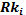 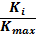 Где: – оценка (балл) заявки i-го Участника по критерию «Наличие техники и оборудования»; – максимальное среди всех заявок Участников количественное значение техники и оборудования, имеющегося у Участника, необходимого для выполнения работ по Договору. 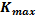  – количественное значение техники и оборудования имеющегося у i-го Участника, необходимого для выполнения работ по Договору.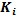 Сведения о технике и оборудовании Участника, необходимых для выполнения работ, представляются по форме 11. Представляются сведения об имеющихся в организации основных машинах и механизмах. Сведения по основным строительным машинам и оборудованию Участника закупки, предполагаемым для выполнения работ, услуг по заявленному Лоту, с указанием типа, марки, года выпуска, технических характеристик, состояния, права владения.Принимается к рассмотрению только та информация, которая подтверждается копиями документов на право собственности или иное право (аренда, хозяйственное ведение, оперативное управление и другое) Участника закупки на материально-технические ресурсы.3.Оценка по критерию «Наличие техники и оборудования» =  * 100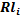 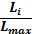 Где: – оценка (балл) Заявки i-го Участника по критерию «Наличие трудовых ресурсов»; – максимальное среди всех заявок Участников количество трудовых ресурсов Участника, необходимого для выполнения работ по Договору;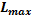  – количество трудовых ресурсов i-го участника необходимого для выполнения работ по Договору. 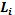 Сведения о наличии трудовых ресурсах представляются по форме 7. Принимается к рассмотрению только та информация, которая подтверждается копиями актов выполненных работ.№ п/пНомер пункта документацииИнформация9.1.Наименование Заказчика/ Организатора, контактная информацияОбщество с ограниченной ответственностью «ЗАПАДНАЯ ЭНЕРГЕТИЧЕСКАЯ КОМПАНИЯ»Юридический адрес: 236020, г. Калининград, пгт. Прибрежный, ул. Заводская, д.11;Почтовый адрес: 236022, г. Калининград, ул. Репина, д.15;Фактический адрес: 236022, г. Калининград, ул. Репина, д.15;Номер телефона: 8 (4012) 567-008 (многоканальный).9.2.Контактное лицо по вопросам подготовки документацииСпециалист по проведению тендерных процедур Бондаренко Наталия ЕвгеньевнаТелефон: 8(4012) 567-008 (многоканальный). 9.3.Адрес электронной почты (e-mail) Заказчикаtender.zek@mail.ru.9.4.Способ закупки Запрос предложений9.5. Адрес электронной площадки в информационно-телекоммуникационной сети «Интернет»www.zakupki.gov.ru 9.6.Вид процедуры закупкиЗапрос предложений проводится на основании приказа от 12.05.2015 г. № 24 «О проведении закупки способом «запрос предложений» на право заключения Договора» и в соответствие с утвержденным планом закупки товаров (работ, услуг) для нужд ООО «Западная энергетическая компания».Лот №1: «Работы по профилактическому восстановлению и техническому обслуживанию устройств РЗА ПС О-70 «ТЭЦ-2», выполнение работ по техническому обслуживанию и профилактическому контролю оборудования ПС О-70 «ТЭЦ-2», производство работ по профилактическому восстановлению и техническому обслуживанию РЗА ПС О-61 «Ижевская», производство работ по профилактическому восстановлению и техническому обслуживанию устройства РЗА ПС О-62 «Пионерская», производство работ по профилактическому восстановлению и  техническому обслуживанию устройства РЗА ТП 61/1 «Ижевская» РЗА». 9.7. Форма подачи заявок На бумажном носителе.9.8.Место выполнения работ/оказания услугг. Пионерский, ул. Степная; г. Калининград, ул. Энергетиков; пос. Ижевское Калининградской области.9.9.Объем выполняемых работ, оказываемых услугСогласно Приложения № 1  к настоящей Документации Запроса предложений. 9.10.Начало выполнения работ/оказания услугС момента подписания обеими сторонами настоящего Договора.9.11.Срок  выполнения работ/оказания услугРаботы, предусмотренные настоящим Договором, должны быть выполнены и сданы Подрядчиком Заказчику в срок с момента подписания обеими сторонами настоящего Договора не позднее 31 декабря 2015 года.9.12.Начальная (максимальная) цена договора 15 525 433 (пятнадцать миллионов пятьсот двадцать пять тысяч четыреста тридцать три) рубля 78 копеек, с учетом НДС.9.13.Форма, сроки и порядок оплаты   Оплата выполняемых по настоящему Договору Работ осуществляется на основании счетов на оплату, выставленных Подрядчиком на основании подписанных сторонами актов о приемке выполненных Работ (форма КС-2), справок о стоимости выполненных Работ и затрат (форма КС-3) в течение 120 (сто двадцать) календарных дней с момента получения счета. Подрядчик обязан предоставлять Заказчику счета-фактуры, оформленные в порядке и выставленные в сроки, предусмотренные действующим законодательством Российской Федерации о налогах и сборах. Оплата по Договору производится в рублях путем перечисления Заказчиком денежных средств на расчетный счет Подрядчика.    Датой платежа признается дата списания денежных средств с расчетного счета Заказчика. Обязанность Заказчика по оплате считается выполненной в момент перечисления денежных средств с расчетного счета Заказчика на расчетный счет Подрядчика.    Заказчик и Подрядчик обязуются в течение 120 (сто двадцать) календарных дней после завершения выполнения всех Работ по настоящему Договору произвести взаимную сверку расчетов и платежей, связанных с исполнением обязательств по настоящему Договору, с оформлением и подписанием соответствующего двухстороннего акта сверки взаимных расчетов.9.14.Обязательные требования к Участникам, установленные законодательством РФ  и ЗаказчикомУчастники должны соответствовать требованиям, указанным в п. 2 «Требования к участникам закупки» настоящей Документации,  в том числе предоставить:    -   свидетельство (копия) о допуске саморегулируемой организации (СРО) на виды работ по строительству, реконструкции, капитальному ремонту объектов капитального строительства, которые оказывают влияние на безопасность объектов капитального строительства с отметкой о допуске к видам работ, которые оказывают влияние на безопасность особо опасных объектов;     - подтверждение наличия лаборатории (электролаборатория):-     копия свидетельства о регистрации, аттестации или аккредитации электролаборатории (требуется в следующем случае: производство работ по наладке, диагностике, испытании и т.д. электротехнического оборудования и электросетей, в соответствие с Приказом Ростехнадзора от 02.12.2009 N 996 «Об утверждении Положения об Управлении энергетического надзора»). 9.15.Требования к составу Заявки Требования к составу Заявки установлены в п. 2 настоящей Документации  о Запросе предложений. Заявка на участие в Запросе предложений должна быть обязательно подготовлена по формам, представленным в разделе 11 «ОБРАЗЦЫ ОСНОВНЫХ ФОРМ ДОКУМЕНТОВ».9.16.Порядок оценки Заявок в соответствии с заявленными Заказчиком критериями В соответствии с п.п. 4.3.6 п. 4.3. раздела 4 настоящей документации Запроса предложений.  9.17.Порядок подачи заявки на участие в запросе предложенийУсловия подачи Заявки Участником указаны в пункте 2 настоящей Документации о проведении Запроса предложений.9.18.Место подачи заявок 236022, Россия, г. Калининград, ул. Репина, д.15, административно-хозяйственный отдел.9.19.Дата начала срока подачи заявок на участие в Запросе предложений: «13» мая 2015 года с 09 часов 00 минут (местное время) по адресу: 236022, Россия, г. Калининград, ул. Репина, д.15, административно-хозяйственный отдел.9.20.Дата окончания подачи заявки на участие в Запросе предложений: «19» мая 2015 г. в 10 часов 00 минут (местное время) по адресу: 236022, Россия, г. Калининград, ул. Репина, д.15, административно-хозяйственный отдел.9.21.Дата вскрытия конвертов на участие в Запросе предложенийРассмотрение Заявок на участие в Запросе предложений будет проведено не позднее «19» мая 2015 г. в 10 часов 00 минут (местное время) по адресу: 236022, Россия, г. Калининград, ул. Репина, д.15, административно-хозяйственный отдел.9.22.Дата оценки и дата подведения итогов заявок Участников Запроса предложенийСопоставление и оценка Заявок на участие в Запросе предложений, подведение итогов Запроса предложений по результатам рассмотрения, сопоставления и оценки Заявок будет проведено не позднее «22» мая 2015 г. в 10 часов 00 минут (местное время) по адресу: 236022, Россия, г. Калининград, ул. Репина, д.15, административно-хозяйственный отдел. 9.23.Обоснование начальной (максимальной) цены договораВ соответствии с Приложением № 1 (локальный сметный расчет).9.24.Размер обеспечения заявки на участие в Запросе предложенийНе установлено.9.25.Размер обеспечения исполнения Договора, срок и порядок его предоставленияНе установлено.9.26.Срок подписания договораЗаказчик передает победителю Запроса предложений оформленный, подписанный и скрепленный печатью договор в течение пяти дней со дня подписания протокола рассмотрения, оценки и сопоставления заявок (протокола вскрытия конвертов с заявками, если договор передается единственному участнику).Победитель Запроса предложений (единственный участник) в течение пяти дней со дня получения договора подписывает договор, скрепляет его печатью (за исключением физического лица) и возвращает Заказчику.№№ п\пНаименование документовСтраницы с __ по __Количество страницВСЕГО листов:ВСЕГО листов:_______________________________________(должность лица, выступающего от имени участника закупки, ФИО для индивидуального предпринимателя)____________(подпись)             М.П.___________________(расшифровка подписи)На бланке организацииДата, исх. номерЗаказчикуООО «Западная энергетическая компания»____________________________________________________________(должность лица, выступающего от имени участника закупки, ФИО для индивидуального предпринимателя)(подпись)М.П.(расшифровка подписи)№ п/пНаименование работВыполнения работ, в месяцах с момента подписания ДоговораВыполнения работ, в месяцах с момента подписания ДоговораВыполнения работ, в месяцах с момента подписания ДоговораВыполнения работ, в месяцах с момента подписания ДоговораВыполнения работ, в месяцах с момента подписания ДоговораВыполнения работ, в месяцах с момента подписания ДоговораВыполнения работ, в месяцах с момента подписания ДоговораВыполнения работ, в месяцах с момента подписания ДоговораВыполнения работ, в месяцах с момента подписания Договора№ п/пНаименование работ123456789…..…..…..____________________________________________________________(должность лица, выступающего от имени участника закупки, ФИО для индивидуального предпринимателя)(подпись)М.П.(расшифровка подписи)№п/пНаименование статьи расходовСтоимостьв текущих ценах(руб.)Примечание1.Работы2.Материалы и оборудование3.Прочие расходыв том числе:3.1Командировочные расходы3.2Доставка рабочих3.3… и т.д.4.Итого (общая сумма предложения) без учета НДС5.НДС - … %6.Всего с учетом НДС____________________________________________________________(должность лица, выступающего от имени участника закупки, ФИО для индивидуального предпринимателя)(подпись)            М.П.  (расшифровка подписи)№ п/пНаименованиеСведения об УчастникеОрганизационно-правовая форма и фирменное наименование УчастникаУчредители (перечислить наименования и организационно-правовую форму или Ф.И.О. всех учредителей, чья доля в уставном капитале превышает 10%)Свидетельство о внесении в Единый государственный реестр юридических лиц (дата и номер, кем выдано)ИНН УчастникаКПП УчастникаОГРН УчастникаОКПОЮридический адрес:Фактический адрес:Почтовый адрес:Филиалы: перечислить наименования и почтовые адресаБанковские реквизиты (наименование и адрес банка, номер расчетного счета Участника в банке, телефоны банка, прочие банковские реквизиты)Плательщик НДС (да/нет)Телефоны Участника (с указанием кода города)Факс Участника (с указанием кода города)Адрес электронной почты УчастникаФамилия, Имя и Отчество руководителя Участника, имеющего право подписи согласно учредительным документам Участника, с указанием должности и контактного телефонаФамилия, Имя и Отчество главного бухгалтера УчастникаФамилия, Имя и Отчество ответственного лица Участника с указанием должности и контактного телефона         _______________________________________________________________(должность лица, выступающего от имени участника закупки, ФИО для индивидуального предпринимателя)(подпись)            М.П.(расшифровка подписи)Информация о собственниках участника конкурентной процедуры (включая конечных бенефициаров)Информация о собственниках участника конкурентной процедуры (включая конечных бенефициаров)Информация о собственниках участника конкурентной процедуры (включая конечных бенефициаров)Информация о собственниках участника конкурентной процедуры (включая конечных бенефициаров)Информация о собственниках участника конкурентной процедуры (включая конечных бенефициаров)Информация о собственниках участника конкурентной процедуры (включая конечных бенефициаров)Информация о собственниках участника конкурентной процедуры (включая конечных бенефициаров)Информация о собственниках участника конкурентной процедуры (включая конечных бенефициаров)Информация о собственниках участника конкурентной процедуры (включая конечных бенефициаров)Информация о собственниках участника конкурентной процедуры (включая конечных бенефициаров)Информация о собственниках участника конкурентной процедуры (включая конечных бенефициаров)Информация о собственниках участника конкурентной процедуры (включая конечных бенефициаров)Информация о собственниках участника конкурентной процедуры (включая конечных бенефициаров)Информация о собственниках участника конкурентной процедуры (включая конечных бенефициаров)Наименование  участника закупкиНаименование  участника закупкиНаименование  участника закупкиНаименование  участника закупкиНаименование  участника закупкиНаименование  участника закупкиИнформация о цепочке собственников участника, включая бенефициаров (в том числе конечных)Информация о цепочке собственников участника, включая бенефициаров (в том числе конечных)Информация о цепочке собственников участника, включая бенефициаров (в том числе конечных)Информация о цепочке собственников участника, включая бенефициаров (в том числе конечных)Информация о цепочке собственников участника, включая бенефициаров (в том числе конечных)Информация о цепочке собственников участника, включая бенефициаров (в том числе конечных)Информация о цепочке собственников участника, включая бенефициаров (в том числе конечных)Информация о цепочке собственников участника, включая бенефициаров (в том числе конечных)№ п.пИНН/КППОГРННаиме-нование краткоеКод ОКВЭДФИОруководителяСерия и номер документа, удостоверяющего личность руководителя№ИННОГРННаименование/ ФИОАдресрегистрацииСерия и номер документа, удостоверяющего личность (для физ. лиц)Руководитель/ участник/ акционер/бенефициарИнформация о подтвер-ждающих документах (наименование, реквизитыи т.д.)№ п.пИНН/КППОГРННаиме-нование краткоеКод ОКВЭДФИОруководителяСерия и номер документа, удостоверяющего личность руководителя№ИННОГРННаименование/ ФИОАдресрегистрацииСерия и номер документа, удостоверяющего личность (для физ. лиц)Руководитель/ участник/ акционер/бенефициарИнформация о подтвер-ждающих документах (наименование, реквизитыи т.д.)№ п.пИНН/КППОГРННаиме-нование краткоеКод ОКВЭДФИОруководителяСерия и номер документа, удостоверяющего личность руководителя№ИННОГРННаименование/ ФИОАдресрегистрацииСерия и номер документа, удостоверяющего личность (для физ. лиц)Руководитель/ участник/ акционер/бенефициарИнформация о подтвер-ждающих документах (наименование, реквизитыи т.д.)123456789101112131415(должность лица, выступающего от имени участника закупки, ФИО для индивидуального предпринимателя)(подпись)                            М.П.(расшифровка подписи)№п/пСроки выполнения (год и месяц начала выполнения — год и месяц фактического или планируемого окончания выполнения, для незавершенных договоров — процент выполнения) Заказчик 
(наименование, адрес, контактное лицо с указанием должности, контактные телефоны)Описание договора
(объем и состав поставок, описание основных условий договора)Сумма договора, рублейСведения о рекламациях по перечисленным договорамДоговоры Участника по поставке товара (оказанию услуг, выполнению работ)  аналогичного предмету запроса предложенийДоговоры Участника по поставке товара (оказанию услуг, выполнению работ)  аналогичного предмету запроса предложенийДоговоры Участника по поставке товара (оказанию услуг, выполнению работ)  аналогичного предмету запроса предложенийДоговоры Участника по поставке товара (оказанию услуг, выполнению работ)  аналогичного предмету запроса предложенийДоговоры Участника по поставке товара (оказанию услуг, выполнению работ)  аналогичного предмету запроса предложений…Указать не меньше трех, например, за 2012 годИтого за год: Итого за год: Итого за год: Итого за год: Договоры Участника по поставке товара (оказанию услуг, выполнению работ)  аналогичного предмету запроса предложенийДоговоры Участника по поставке товара (оказанию услуг, выполнению работ)  аналогичного предмету запроса предложенийДоговоры Участника по поставке товара (оказанию услуг, выполнению работ)  аналогичного предмету запроса предложенийДоговоры Участника по поставке товара (оказанию услуг, выполнению работ)  аналогичного предмету запроса предложенийДоговоры Участника по поставке товара (оказанию услуг, выполнению работ)  аналогичного предмету запроса предложений…Указать не меньше трех, например, за 2014годИтого за год:Итого за год:Итого за год:Итого за год:…Итого (за 2012-2014 гг.):Итого (за 2012-2014 гг.):Итого (за 2012-2014 гг.):Итого (за 2012-2014 гг.):____________________________________________________________(должность лица, выступающего от имени участника закупки, ФИО для индивидуального предпринимателя)(подпись)               М.П.(расшифровка подписи)№
п/пФамилия, имя, отчество специалистаОбразование (какое учебное заведение окончил, год окончания, полученная специальность), группы допуска, сертификаты, лицензии и пр.ДолжностьСтаж работы в данной или аналогичной должности, летРуководящее звено (руководитель и его заместители, главный бухгалтер, главный экономист, главный юрист)Руководящее звено (руководитель и его заместители, главный бухгалтер, главный экономист, главный юрист)Руководящее звено (руководитель и его заместители, главный бухгалтер, главный экономист, главный юрист)Руководящее звено (руководитель и его заместители, главный бухгалтер, главный экономист, главный юрист)Руководящее звено (руководитель и его заместители, главный бухгалтер, главный экономист, главный юрист)…Специалисты (в том числе специалисты по продукции, менеджеры по закупкам, менеджеры по продажам, менеджеры по гарантийному обслуживанию, сварщики, монтажники, слесари, электрики и т.д.)Специалисты (в том числе специалисты по продукции, менеджеры по закупкам, менеджеры по продажам, менеджеры по гарантийному обслуживанию, сварщики, монтажники, слесари, электрики и т.д.)Специалисты (в том числе специалисты по продукции, менеджеры по закупкам, менеджеры по продажам, менеджеры по гарантийному обслуживанию, сварщики, монтажники, слесари, электрики и т.д.)Специалисты (в том числе специалисты по продукции, менеджеры по закупкам, менеджеры по продажам, менеджеры по гарантийному обслуживанию, сварщики, монтажники, слесари, электрики и т.д.)Специалисты (в том числе специалисты по продукции, менеджеры по закупкам, менеджеры по продажам, менеджеры по гарантийному обслуживанию, сварщики, монтажники, слесари, электрики и т.д.)…Прочий персонал (в том числе экспедиторы, водители, грузчики, охранники и т.д.)Прочий персонал (в том числе экспедиторы, водители, грузчики, охранники и т.д.)Прочий персонал (в том числе экспедиторы, водители, грузчики, охранники и т.д.)Прочий персонал (в том числе экспедиторы, водители, грузчики, охранники и т.д.)Прочий персонал (в том числе экспедиторы, водители, грузчики, охранники и т.д.)…Группа специалистовШтатная численность, чел.Штатная численность, чел.Штатная численность, чел.Штатная численность, чел.Руководящий персоналИнженерно-технический персоналРабочие и вспомогательный персонал__________________________________________                                    (должность лица, выступающего от имени участника закупки, ФИО для индивидуального предпринимателя)__________________________________________                                    (должность лица, выступающего от имени участника закупки, ФИО для индивидуального предпринимателя)_________________(подпись)            М.П._________________(расшифровка подписи)№п/пНаименование условияЕд. изм.Данные (указываются цифровые значенияс одним знаком после запятой)1.Суммарная доля участия Российской Федерации, субъектов Российской Федерации, муниципальных образований, иностранных юридических лиц, иностранных граждан, общественных и религиозных организаций (объединений), благотворительных 
и иных фондов в уставном (складочном) капитале (паевом фонде)%2.Доля участия, принадлежащая одному 
или нескольким юридическим лицам, 
не являющимися субъектами малого и среднего предпринимательства%3.Средняя численность работников 
за предшествующий календарный год (за _______ год) или иной период (за период ________)человек4.Выручка от реализации товаров (работ, услуг) 
без НДС за предшествующий календарный год 
(за ______ год) или иной период (за период ______)млн. руб.            ____________________________________________________________(должность лица, выступающего от имени участника закупки, ФИО для индивидуального предпринимателя)(подпись)            М.П.(расшифровка подписи)____________________________________________________________(должность лица, выступающего от имени участника закупки, ФИО для индивидуального предпринимателя)(подпись)            М.П.(расшифровка подписи)№п/пНаименованиеМестонахождениеПраво собственности или иное право (хозяйственного ведения, оперативного управления)Предназначе-ние (с точки зрения выполнения Договора)СостояниеПримечания____________________________________________________________(должность лица, выступающего от имени участника закупки, ФИО для индивидуального предпринимателя)(подпись)            М.П.(расшифровка подписи)                 _________________________________________________________(должность лица, выступающего от имени участника закупки, ФИО для индивидуального предпринимателя)(подпись)            М.П.(расшифровка подписи)